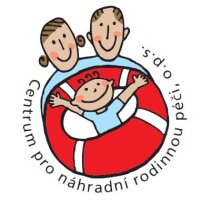 CENTRUM PRO NÁHRADNÍ RODINNOU PÉČI, o.p.s. Sídlo: Kréta 158, 411 55 Terezín IČO: 26999234 	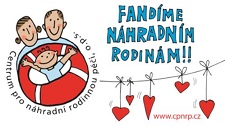 www.cpnrp.cz Seminář pro pěstounyv rámci povinného vzdělávání	Místo konání: Poradana pro NRP v Ústí nad Labem, V Jirchářích 60/6	Termín konání: pátek, 19. ledna 2018                           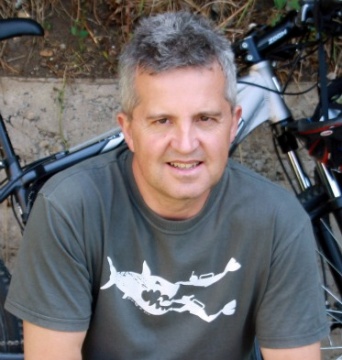 	Časová dotace: 9:00 – 13:00 hod., celkem 4 hodiny	Lektor: PaedDr. Vladimír Šik, Ph.D. 						                                         Téma:   MODERNÍ TECHNOLOGIE V RODINĚ,                                               MOŽNOSTI JEJICH VYUŽITÍ A RIZIKA	Okruhy témat:Praktické seznámení s nejnovějšími trendy a poznatky v oblasti moderních technologií jak z hlediska výchovy, tak i z hlediska technických rizik.jak se zorientovat na sociálních sítích a posílit zde své bezpečíjak ochránit děti před škodlivými vlivyjak ošetřit počítač v případě používání dětmi, aby byl pro ně bezpečnýdůležitost programů proti napadení viry (jak pracovat s antivirovým programem)jak ochránit svá osobní data a další témata	Slovo o lektorovi:PaedDr. Vladimír Šik, Ph.D. pracuje jako psychoterapeut a lektor. Specializuje se mimo jiné na podporu rodiny a rodičovství, náhradní rodinnou péči a partnerské poradenství. Má mnohaletou praxi. Pro účastníky semináře bude zajištěno drobné občerstvení.   	Po ukončení semináře dostanou pěstouni osvědčení. 	Na seminář je nutné se přihlásit! 	Přihlaste se, prosím, u svých sociálních pracovnic, případně využijte některý z těchto kontaktů: 	vopelkova@cpnrp.cz, 731 557 681, 416 533 554SEMINÁŘ JE PRO PĚSTOUNY ZDARMA !Těšíme se na setkání s Vámi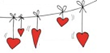 za CPNRP Kamila Racková											vedoucí vzdělávání